Naming QuadrilateralsChart: Rules for naming quadrilateralsList of Terms:Open Shape, Quadrilateral, Parallelogram, Rectangle, SquareNaming QuadrilateralsLabel the shapes based on the information in the chart.ConditionsClosed shape and 4 sidesOpposite sides are equalAll angles are 90°All sides are equalOpen ShapeFalseFalseFalseFalseQuadrilateralTrueFalseFalseFalseParallelogramTrueTrueFalseFalseRectangleTrueTrueTrueFalseSquareTrueTrueTrueTrue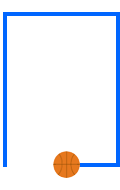 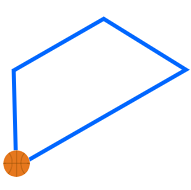 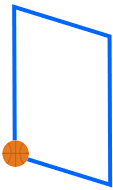 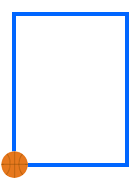 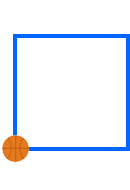 